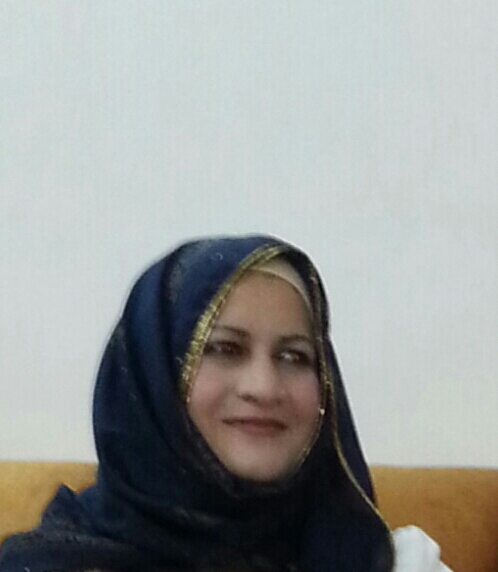 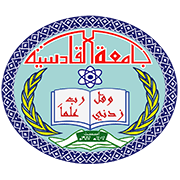     جامعة القادسية                                             (((السيرة الذاتية)))الـبـيـانـات الـشـخـصـيـةالتعليم/ المؤهلات الـعـلـمـيةمعلومات وظيفية المناصب :الالقاب العلمية المحاضرات الدراسية التشكرات التاليف والترجمة المؤتمرات العلمية  والندوات والمشاركات الاكاديمية روابط المواقع البحثية الدورات البحوث المنشورة  الاسم الثلاثي واللقب ضفاف جاسم محمدالشكاكيعنوان السكن : الديوانية /حي الفراتالتولد ومسقط الرأس : الديوانية/ 31/12/1972رقم الموبايل :07713602004هوية الأحوال المدنية : 00811979البريد الالكتروني:saifjassim@yahoo.comالشهادة التخصصالجامعةسنة التخرجماجستيرعلومبكتيريا مرضيةالمستنصرية2005تاريخ أول تعيين في دوائر الدولة 28/10/1999تاريخ المباشرة في التعليم العالي 28/10/1999تاريخ المباشرة في جامعة القادسية 28/10/1999تالمنصب خلال الفترةخلال الفترةتالمنصب منالى1تدريسي28/10/2/199910/12/20182اللقب العلميتاريخ الحصول عليه اللقب العلميتاريخ الحصول عليه مدرس19/4/2017تالمحاضرات تالمحاضرات 123    		وراثة احياء مجهريةاحياء مجهرية صناعية                                         					    بكتريا مرضيةتكتاب الشكر تكتاب الشكر 1	      كلية التقانت الاحيائية 	د:2239  	2018/10/8  2    2018/10/8        د:230كلية التقانات الاحيائية3جامعة القادسية/رئيس الجامعة2013/12/31                    1العدد/ق .ب   21291   4جامعة القادسية/كلية الاداب  د:7444 في تاريخ 2017/10/155جامعة القادسية /كلية الاداب تنوع المؤلفتنوع المؤلفتاسم المؤتمر او الندوةتاسم المؤتمر او الندوة1حلقة نقاشية/اللقاحات د:387 في تاريخ 2018/2/14    2ورشة عمل حول الاختبار التحصيلي حول الأسئلة الامتحانية د:13 في تاريخ 2018/1/2                               3شهادة مشاركة في بحث كلية العلوم/جامعة القادسية 2017 4شهادة مشاركة حول إدارة المخاطر البايلوجية/جامعة القادسية /كلية التقانات الاحيائية 2017الموقع الرابط الموقع الرابط Google scholarhttps://scholar.google.com/citations?hl=ar&pli=1&user=RROlinEAAAAJResearch gatehttps://www.researchgate.net/profile/Thifaf_Jassimوهكذا لبقية المواقع المشترك بهاwebhp?sourceid=chrome-instant&ion=1&espv=2&ie=UTF-8#q=edu.thifaf.jassimتالدورة مكان الدورة 1    المعززات الحيوية البروبايتك     probioticكلية التقانات الاحيائية / جامعة القادسية2 المضادات الحياتية ومساوئ استخدامها محاضر *كلية التقانات الاحيائية / جامعة القادسية3مرض السكري                     كلية التقانات الاحيائية / جامعة القادسيةتاسم البحثاسم المجلة العددالمجلدالسنة رابط البحث1Ampicillin inhibition effect on HCT116 cell line مجلة القادسية/العلوم الصرفة 907ع/402017https://www.researchgate. net/publication/315619261 _Ampicillin_inhibition_effect_on_HCT116_cell_line2دراسة ميكرو بيولوجية لاقراص اللحم(الهمبركر) في النادي الطلابي لكلية التربيةمجلة القادسية/العلوم الصرفة ن5/بيئة/212009https://www.researchgate .net/publication/315619161_drast_maykrwbaylwjyt _laqras_allhm_alhmbrkr3عزل وتشخيص بكتريا المكورات العنقودية الذهبيةstaphylococcus aureus المعزولة من المرضى المصابين بالتهابات المجاري البولية في مدينة الديوانيةمجلة القادسية لعلوم الطب البيطربي 17920074الجروح والعيون والآذن والجهاز التنفسي من مرضى في محافظة الديوانيةمجلة علوم   ذي قار262009https://www.researchgate.net/publi cation /315614008_zl_ wtshkhys_anwa _jrthwmyt _mn_albktyrya_almsbbtlasabat _aljrwh_walywn _waladhn_waljhaz_altnfsy_mn _mrdy_fy_mhafzt_aldywanyt